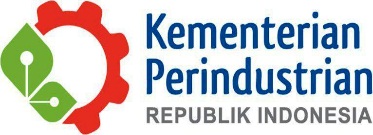 	 KEMENTERIAN PERINDUSTRIAN	 BALAI RISET DAN STANDARDISASI INDUSTRI PALEMBANG	 KEMENTERIAN PERINDUSTRIAN	 BALAI RISET DAN STANDARDISASI INDUSTRI PALEMBANG	 KEMENTERIAN PERINDUSTRIAN	 BALAI RISET DAN STANDARDISASI INDUSTRI PALEMBANG	 KEMENTERIAN PERINDUSTRIAN	 BALAI RISET DAN STANDARDISASI INDUSTRI PALEMBANG	 KEMENTERIAN PERINDUSTRIAN	 BALAI RISET DAN STANDARDISASI INDUSTRI PALEMBANGFORMULIR PENGADAUAN MASYARAKATFORMULIR PENGADAUAN MASYARAKATNo Dokumen EdisiRevisiTanggal Efektif::::F-BIPA-PJT.041001-Jan-2019Identitas PengaduanNama / Organisasi	:  ______________________________________________________Alamat			:  ______________________________________________________Kode Pos, Kota		:  ______________________________________________________Negara			:  ______________________________________________________No. Telepon		:  ______________________________________________________No. Faksimili		:  ______________________________________________________E-mail			:  ______________________________________________________Keterangan rinci mengenai orang yang bertindak atas nama pemohon (bila perlu)__________________________________________________________________________Orang yang perlu dihubungi (bila berbeda dengan yang disebut di atas)__________________________________________________________________________Uraian PengaduanNomor referensi produk / order (jika berkaitan dengan pengujian) ______________________ _________________________________________________________________________Uraian ____________________________________________________________________Masalah yang dihadapiTanggal dan tempat kejadian ___________________________________________________Uraian _______________________________________________________________________________________________________________________________________________Perbaikan yang diminta      Ada			Tidak Ada__________________________________________________________________________Tempat, Tanggal __________________________________________________________________________LampiranDaftar dokumen yang dilampirkan__________________________________________________________________________Data dan informasi yang kami peroleh, kami gunakan sesuai dengan ketentuan perundang-undangan yang berlakuIdentitas PengaduanNama / Organisasi	:  ______________________________________________________Alamat			:  ______________________________________________________Kode Pos, Kota		:  ______________________________________________________Negara			:  ______________________________________________________No. Telepon		:  ______________________________________________________No. Faksimili		:  ______________________________________________________E-mail			:  ______________________________________________________Keterangan rinci mengenai orang yang bertindak atas nama pemohon (bila perlu)__________________________________________________________________________Orang yang perlu dihubungi (bila berbeda dengan yang disebut di atas)__________________________________________________________________________Uraian PengaduanNomor referensi produk / order (jika berkaitan dengan pengujian) ______________________ _________________________________________________________________________Uraian ____________________________________________________________________Masalah yang dihadapiTanggal dan tempat kejadian ___________________________________________________Uraian _______________________________________________________________________________________________________________________________________________Perbaikan yang diminta      Ada			Tidak Ada__________________________________________________________________________Tempat, Tanggal __________________________________________________________________________LampiranDaftar dokumen yang dilampirkan__________________________________________________________________________Data dan informasi yang kami peroleh, kami gunakan sesuai dengan ketentuan perundang-undangan yang berlakuIdentitas PengaduanNama / Organisasi	:  ______________________________________________________Alamat			:  ______________________________________________________Kode Pos, Kota		:  ______________________________________________________Negara			:  ______________________________________________________No. Telepon		:  ______________________________________________________No. Faksimili		:  ______________________________________________________E-mail			:  ______________________________________________________Keterangan rinci mengenai orang yang bertindak atas nama pemohon (bila perlu)__________________________________________________________________________Orang yang perlu dihubungi (bila berbeda dengan yang disebut di atas)__________________________________________________________________________Uraian PengaduanNomor referensi produk / order (jika berkaitan dengan pengujian) ______________________ _________________________________________________________________________Uraian ____________________________________________________________________Masalah yang dihadapiTanggal dan tempat kejadian ___________________________________________________Uraian _______________________________________________________________________________________________________________________________________________Perbaikan yang diminta      Ada			Tidak Ada__________________________________________________________________________Tempat, Tanggal __________________________________________________________________________LampiranDaftar dokumen yang dilampirkan__________________________________________________________________________Data dan informasi yang kami peroleh, kami gunakan sesuai dengan ketentuan perundang-undangan yang berlakuIdentitas PengaduanNama / Organisasi	:  ______________________________________________________Alamat			:  ______________________________________________________Kode Pos, Kota		:  ______________________________________________________Negara			:  ______________________________________________________No. Telepon		:  ______________________________________________________No. Faksimili		:  ______________________________________________________E-mail			:  ______________________________________________________Keterangan rinci mengenai orang yang bertindak atas nama pemohon (bila perlu)__________________________________________________________________________Orang yang perlu dihubungi (bila berbeda dengan yang disebut di atas)__________________________________________________________________________Uraian PengaduanNomor referensi produk / order (jika berkaitan dengan pengujian) ______________________ _________________________________________________________________________Uraian ____________________________________________________________________Masalah yang dihadapiTanggal dan tempat kejadian ___________________________________________________Uraian _______________________________________________________________________________________________________________________________________________Perbaikan yang diminta      Ada			Tidak Ada__________________________________________________________________________Tempat, Tanggal __________________________________________________________________________LampiranDaftar dokumen yang dilampirkan__________________________________________________________________________Data dan informasi yang kami peroleh, kami gunakan sesuai dengan ketentuan perundang-undangan yang berlakuIdentitas PengaduanNama / Organisasi	:  ______________________________________________________Alamat			:  ______________________________________________________Kode Pos, Kota		:  ______________________________________________________Negara			:  ______________________________________________________No. Telepon		:  ______________________________________________________No. Faksimili		:  ______________________________________________________E-mail			:  ______________________________________________________Keterangan rinci mengenai orang yang bertindak atas nama pemohon (bila perlu)__________________________________________________________________________Orang yang perlu dihubungi (bila berbeda dengan yang disebut di atas)__________________________________________________________________________Uraian PengaduanNomor referensi produk / order (jika berkaitan dengan pengujian) ______________________ _________________________________________________________________________Uraian ____________________________________________________________________Masalah yang dihadapiTanggal dan tempat kejadian ___________________________________________________Uraian _______________________________________________________________________________________________________________________________________________Perbaikan yang diminta      Ada			Tidak Ada__________________________________________________________________________Tempat, Tanggal __________________________________________________________________________LampiranDaftar dokumen yang dilampirkan__________________________________________________________________________Data dan informasi yang kami peroleh, kami gunakan sesuai dengan ketentuan perundang-undangan yang berlakuPetugas Pelayanan Publik(Penerima Permohonan)( ........................................... )Tanda Tangan dan Nama JelasPalembang, ......................................... 20...Palembang, ......................................... 20...Palembang, ......................................... 20...Palembang, ......................................... 20...